				                    	 Form JBC-12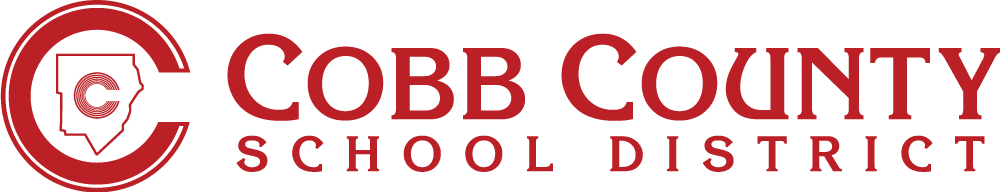 STUDENT WITHDRAWAL FORMMINORS BETWEEN THE AGE OF 16 AND 18 WHO PLAN TO DROP OUT MUSTCOMPLETE FORM JBC-10.A STUDENT SHOULD NOT BE WITHDRAWN IF:HE/SHE HAS BEEN ACCUSED OF A DISCIPLINE INFRACTION AND          NO DISCIPLINARY CONSEQUENCE HAS BEEN ASSIGNED; ORHE/SHE HAS A PENDING DISCIPLINARY HEARING.                                             SCHOOL NAME                       SCHOOL ADDRESS & PHONE NUMBER                                                            (Enrolling Adult signature required if student under age 18.)    (In Person)           (Note)           (Telephone Call)           (Electronic)Is student currently serving out of school suspension or expulsion?  (Check one)          YES            NODiscipline record attached?  (Check one)           YES           NOStudent should have teachers and staff complete the following and sign where indicated:Locker(s) Cleared?     Yes    No   After School Program Account Paid? (Check one)     Yes      No       NotAssigned student laptop and power adapter returned?    Yes    No		(for students leaving CCSD only)Yearbook to be Received?      Yes      No     (Be sure to give forwarding address above.)Textbooks at the new school may not be issued until books are turned in or payment is received at withdrawing school.For lower elementary grades, see attached progress report.Original placed in student perm file.					Copy for new school.Student’s Name:Student’s Date of Birth:Cobb County ID #GTID:Enrolling Adult:New mailing address:School where student plans to enroll (if known):School where student plans to enroll (if known):Lunchroom Manager:Lunchroom Manager:     Account Cleared?      Yes      No      Account Cleared?      Yes      No      Account Cleared?      Yes      No Amount Owed: $Amount Owed: $Amount Owed: $Media Center:Items cleared?     Yes     NoItems cleared?     Yes     NoAmount Owed: $ForCourse #Course Name       Teacher Name(Please Print)Academic Grade to DateConduct GradeBooks Returned?Books Returned?Modified grade/work?Modified grade/work?CommentCourse #Course Name       Teacher Name(Please Print)Academic Grade to DateConduct GradeYesNoYesNoComment